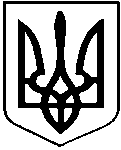 У К Р А Ї Н АКУТСЬКА  СЕЛИЩНА  РАДАКОСІВСЬКОГО РАЙОНУ ІВАНО-ФРАНКІВСЬКОЇ ОБЛАСТІVIII ДЕМОКРАТИЧНОГО СКЛИКАННЯДЕСЯТА СЕСІЯ РІШЕННЯ №75-10/202126 серпня 2021 року                                                                                                      с-ще КутиПро визначення відповідальної особиза подання відомостей про виборців до відділу ведення Державного реєстру виборців Відповідно до статей 26, 42 Закону України «Про місцеве самоврядування в Україні», Закону України «Про державний реєстр виборців», з метою організації подання відомостей про виборців до відділу ведення Державного реєстру виборців, Кутська селищна радаВИРІШИЛА:1.Визначити відповідальною особою за підготовку та подання відомостей про виборців до відділу ведення Державного реєстру виборців апарату Косівської районної державної адміністрації Кіщук Галину Анатоліївну – начальника відділу «Центр надання адміністративних послуг (Центр Дії)». 2. Відповідальній особі забезпечити подання щомісяця до 5 числа до відділу ведення Державного реєстру виборців апарату апарату Косівської районної державної адміністрації відомості про виборців за формами, встановленими Центральною виборчою комісією. 3. Контроль за виконанням цього рішення покласти на постійну комісію селищної  ради з питань прав людини, законності,   депутатської діяльності, етики, регламенту, охорони пам’яток історичного середовища та благоустрою (Ярослав МИХАЙЛИШИН) та секретаря селищної ради (Сергій КОЛОТИЛО).     Селищний голова					               Дмитро ПАВЛЮК